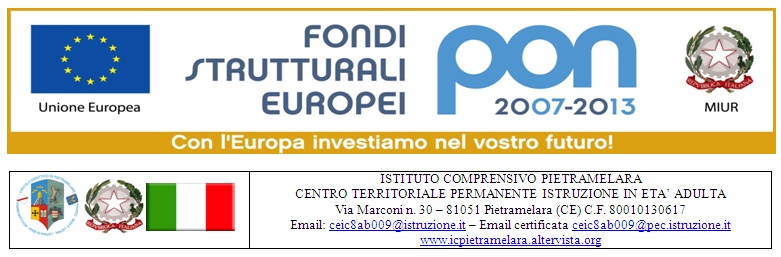 Obiettivo G Azione 1 Progetto Inglese di Base con certificazione B1 Giorgio Borrelli (Tutor) Francesco Nacca (Esperto)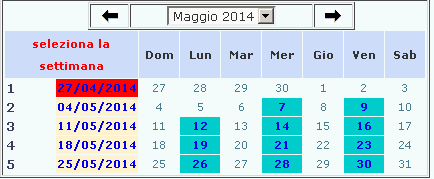 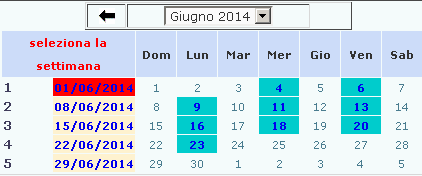 